   БОЙОРОК                                                                                   РАСПОРЯЖЕНИЕ«17» май 2021 й.    		            № 20 р             	       «17» мая 2021 г.Об утверждении работодателем контингента работников Администрациисельского поселения Старотумбагушевский сельсовет, подлежащих периодическим и (или) предварительным медицинским осмотрамВ соответствии с требованиями приложения 1 к приказуМинистерства здравоохранения и социального развития Российской федерации от 12.04.2011 г. № 302-Н, в соответствии с п. 10 ст. 7 Основ законодательства РФ об охране здоровья граждан, п. 2 ст. 24 Закона РФ от 19.04.91 г. N 1034-1 "О санитарно - эпидемиологическом благополучии населения" в целях охраны здоровья населения, предупреждения возникновения и распространения заболеваний:1. Утвердить контингент профессий, подлежащих периодическому медицинскому осмотру в 2021 году по Администрации сельского поселения Старотумбагушевский сельсовет (Приложение № 1).2. Утвердить список сотрудников Администрации, подлежащих периодическому медицинскому осмотру в 2021 году по Администрации сельского поселения Старотумбагушевский сельсовет (Приложение № 2).3. Специалисту сельского поселения в срок до 30 ноября 2021 г. организовать в соответствии с утвержденным Перечнем проведение обязательного медицинского осмотра работников сельского поселения Старотумбагушевский сельсовет. 4. Контроль за исполнением настоящего распоряжения оставляю за собой.Глава сельского поселения		                                     И.Х. БадамшинПриложение № 1к распоряжению главы сельского поселенияСтаротумбагушевский сельсовет от 17.05.2021г.№ 20 р Контингент профессий,подлежащих медицинскому осмотру в 2021 годупо сельскому поселению Старотумбагушевский сельсовет МР Шаранский район Республики Башкортостан Приложение № 2к распоряжению главы сельского поселения Старотумбагушевский сельсоветот 17.05.2021г. № 20 рСписоксотрудников сельского поселенияподлежащих медицинскому осмотру в 2021 годуГлава  сельского поселения						                                                                   И.Х. БадамшинБашкортостан РеспубликаһыныңШаран районымуниципаль районыныңИске Томбағош  ауыл советыауыл биләмәһе ХакимиәтеҮҙәк урамы, 14-се йорт, Иске Томбағош  ауылыШаран районы Башкортостан Республикаһының 452636 Тел.(34769) 2-47-19, e-mail:sttumbs@yandex.ruwww.stumbagush.sharan-sovet.ru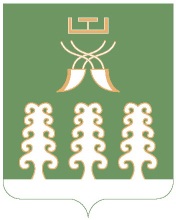 Администрация сельского поселенияСтаротумбагушевский сельсоветмуниципального районаШаранский районРеспублики Башкортостанул. Центральная, д.14 д. Старотумбагушево                             Шаранского района Республики Башкортостан, 452636 Тел.(34769) 2-47-19, e-mail:sttumbs@yandex.ru,www.stumbagush.sharan-sovet.ru№ п/пНаименование учрежденияДолжностьВредный факторпункт приказа МЗ РФ № 302Н от 12.04.2011 г. количество работающихколичество работающих, подлежащих медосмотру в 2021 году1.Сельское поселение Старотумбагушевский сельсовет Глава сельского поселенияэлектромагнитное поле широкополосного спектра частот от ПЭВМ (работа по считыванию, вводу информации, работа  режиме диалога в сумме не менее 50% рабочего времени)приложение 1, п. 3.2.2.4112.Сельское поселение Старотумбагушевский сельсовет Управляющий делами электромагнитное поле широкополосного спектра частот от ПЭВМ (работа по считыванию, вводу информации,  работа  режиме диалога в сумме не менее 50% рабочего времени)приложение 1, п. 3.2.2.4103.Сельское поселение Старотумбагушевский сельсовет специалист электромагнитное поле широкополосного спектра частот от ПЭВМ (работа по считыванию, вводу информации, работа  режиме диалога в сумме не менее 50% рабочего времени)приложение 1, п. 3.2.2.4114.Сельское поселение Старотумбагушевский сельсоветУборщик служебных помещенийФизические перегрузки (физическая динамическая нагрузка, масса поднимаемого и перемещаемого груза вручную, стереотипные рабочие движения, статическая нагрузка, рабочая поза, наклоны корпуса, перемещение в пространстве) (при отнесении условий труда по данным факторам по результатам аттестации рабочих мест по условиям труда к подклассу вредности 3.1 и выше)Синтетические моющие средства (сульфанол, алкиламиды и прочие)<А>Галогены, в том числе: хлор, бром<А>, йод<А>, соединения с водородом, оксидыприложение 1. п.4.1.приложение 1. п.1.3.3.                                       приложение 1. п.1.2.8.1.11№  п/пФамилия, имя, отчествоДата рожденияАдресДолжность1.Бадамшин Ильдар Халимович25.10.1958РБ, Шаранский район, с. Шаран, ул. Дм. Кармишина, д. 24глава сельского поселения2.Гумерова Алена Давлетбаевна09.01.1988РБ, Шаранский район, д. Старотумбагушево, ул. Центральная, д. 29управляющий делами3.Минлигареев Рудольф Миргасимович04.02.1986РБ, Шаранский район, д. Новотумбагушево, ул. Лесная, д. 42специалист 1 категории4.Саитова Инзира Владимировна25.02.1968РБ, Шаранский район, д. Новотумбагушево, ул. Лесная, д. 39уборщик служебных помещений